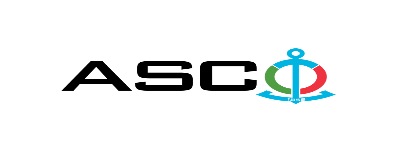 “AZƏRBAYCAN XƏZƏR DƏNİZ GƏMİÇİLİYİ” QAPALI SƏHMDAR CƏMİYYƏTİNİN№AM-122/2023 NÖMRƏLİ 28.09.2023-cü il tarixində Məişət avadanlıqlarının satın alınması məqsədilə keçirdiyiAÇIQ MÜSABİQƏNİN QALİBİ HAQQINDA BİLDİRİŞ                                                              “AXDG” QSC-nin Satınalmalar KomitəsiSatınalma müqaviləsinin predmeti                      Məişət avadanlıqlarının satın alınmasıQalib gəlmiş şirkətin (və ya fiziki şəxsin) adıCaspian techno Group MMCMüqavilənin qiyməti41598.00Malların tədarük şərtləri (İncotresm-2010) və müddəti                                     DDPİş və ya xidmətlərin yerinə yetirilməsi müddəti20 gün